Using SOH-CAH-TOA, answer the following. What does the SOH represent? What does the CAH represent?What does the TOA represent? Use the picture below for problems 4-6.  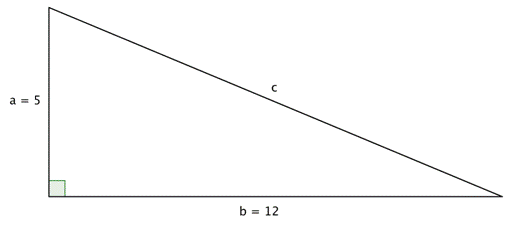 Find the length of the missing side of the triangle above.Set up the appropriate trigonometric ratios.  ( Don’t forget to label the pieces)				d) 				e)					f) Solve for the unknown angles.  					b)  Solve for the missing angle round the nearest tenth. 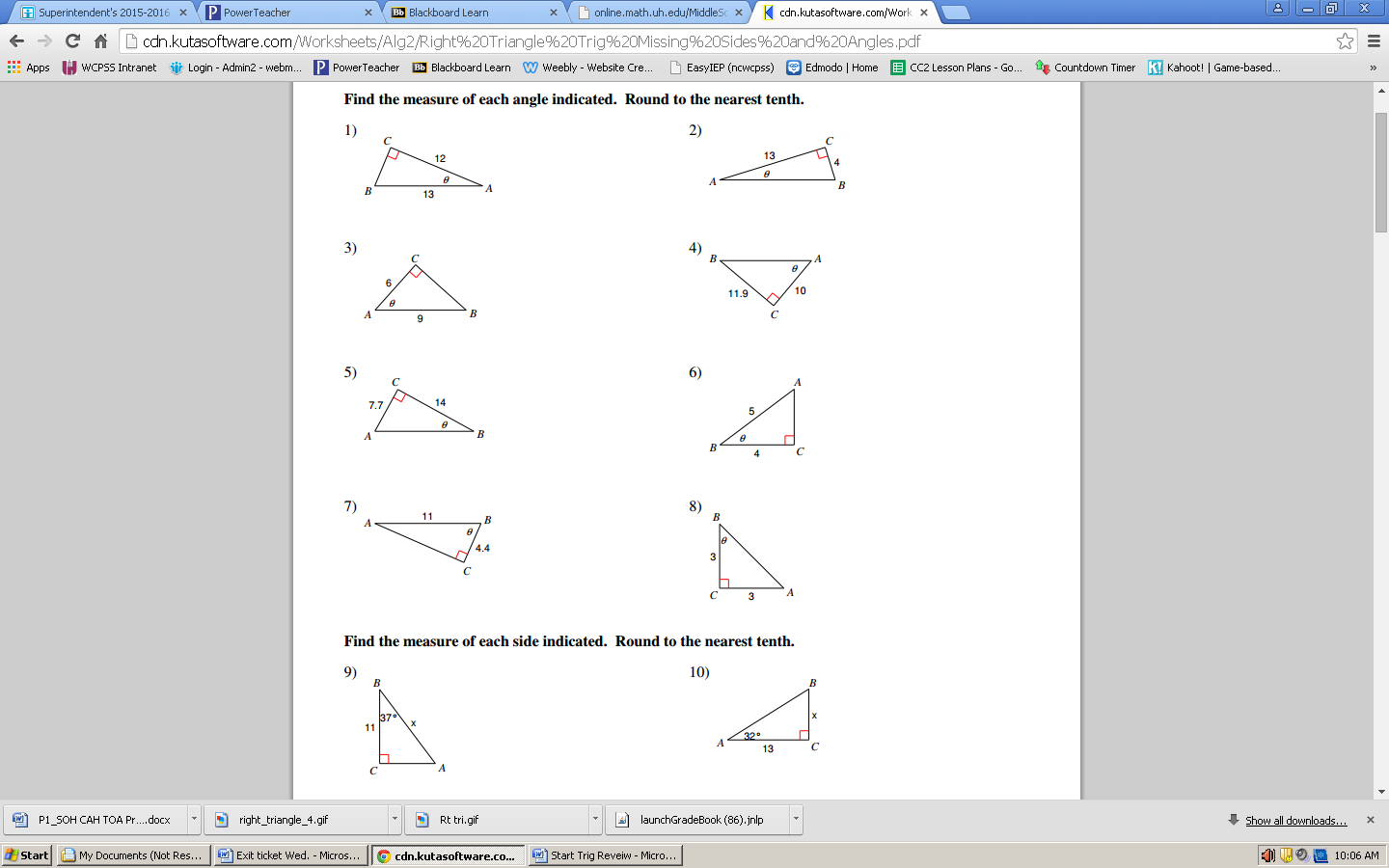 Solve for a and x. 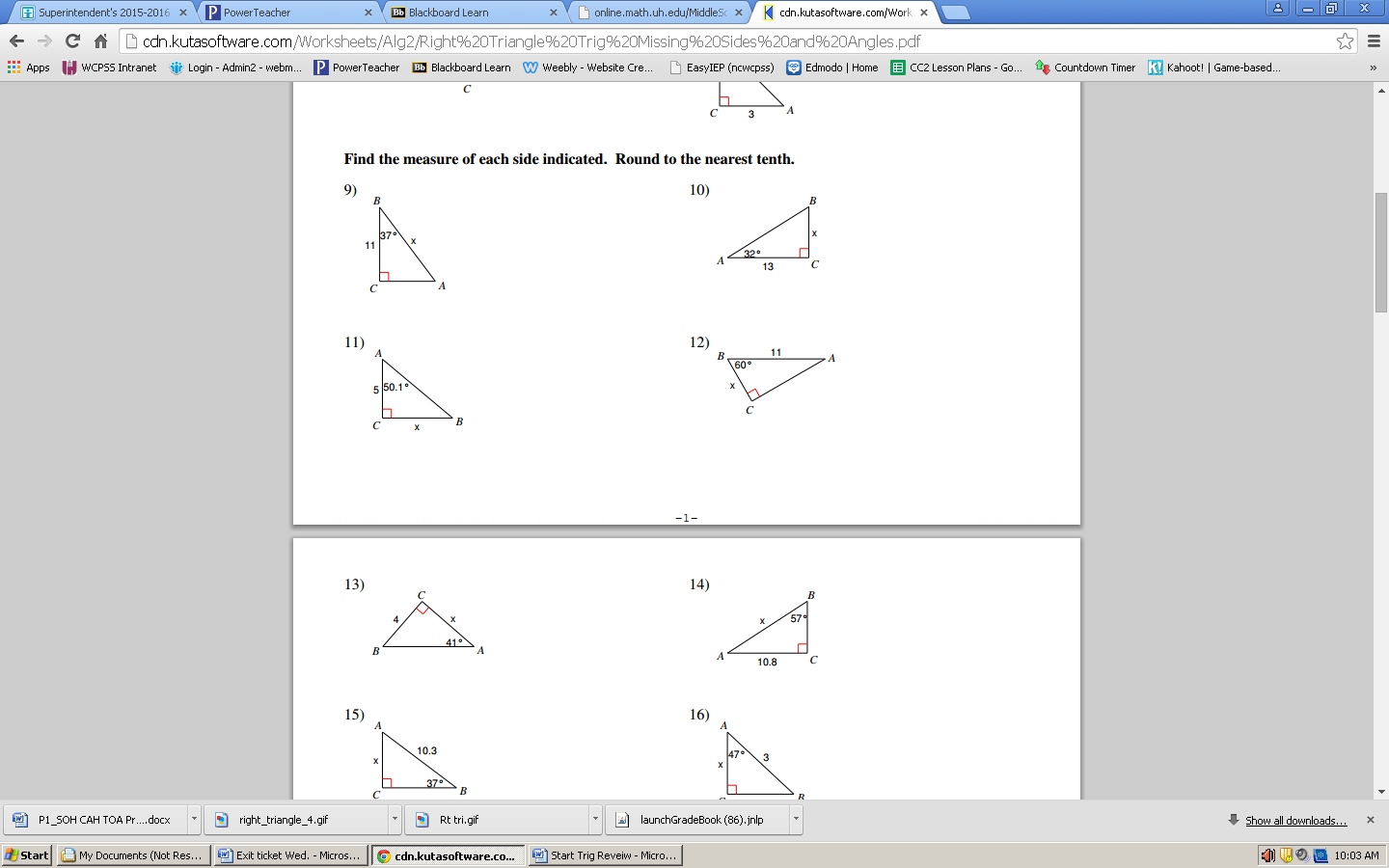 13)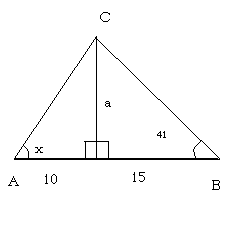 Solve for the missing variable round to the nearest tenth: Solve the following problems ( Hint draw a picture) 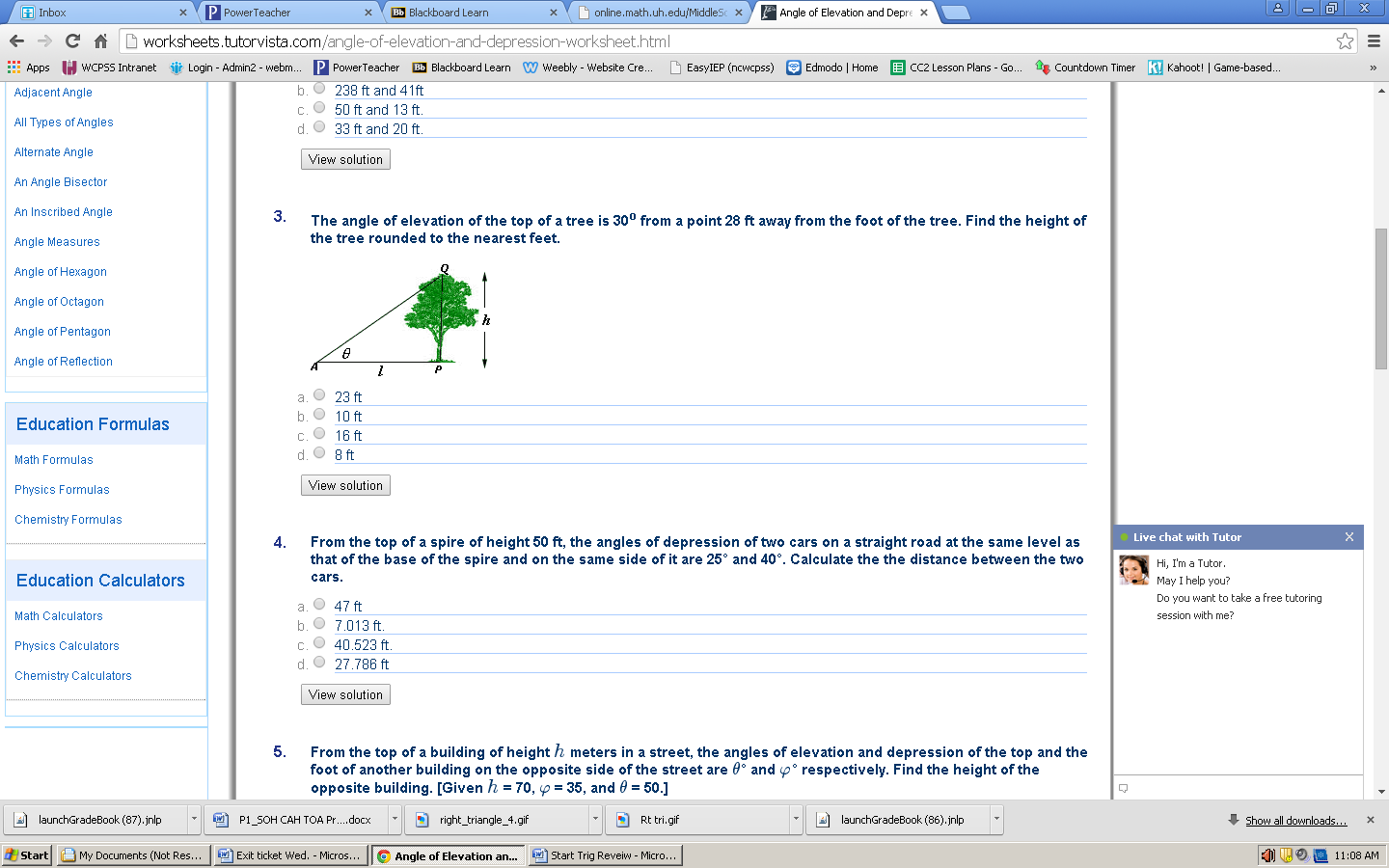 A ladder with its foot on a horizontal flat surface rests against a wall. It makes an angle of 30° with the horizontal. The foot of the ladder is 41 ft from the base of the wall. Find the height of the point where the ladder touches the wall. A golfer is standing at the tee, looking up to the green on a hill. If the tee is 36 yards lower than the green and the angle of elevation from the tee to the hole is 12°, find the distance from the tee to the hole.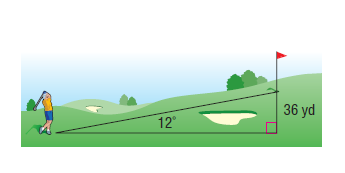 A tree stand 30 yards tall is attached to a zip cord. The angle of depression between the zip line and a platform on the ground is  , find the distance you would travel on this zip lineFrom the top of a tower of height 50 ft, the angles of depression of two cars on a straight road at the same level as that of the base of the spire and on the same side of it are 25° and 40°. Calculate the distance between the two cars.Picture: Picture: Picture: 